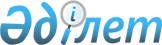 О награждении юбилейной медалью "Қазақстан Республикасының тәуелсіздігіне 20 жыл"Указ Президента Республики Казахстан от 14 августа 2012 года № 364

      ПОСТАНОВЛЯЮ:



      1. За значительный вклад в развитие и становление государственности и укрепление суверенитета Республики Казахстан наградить юбилейной медалью «Қазақстан Республикасының тәуелсіздігіне 20 жыл»: 

по Министерству юстиции Республики Казахстан

      2. Настоящий Указ вводится в действие со дня подписания.      Президент

      Республики Казахстан                       Н.Назарбаев 
					© 2012. РГП на ПХВ «Институт законодательства и правовой информации Республики Казахстан» Министерства юстиции Республики Казахстан
				Абдильманова Рымбека Назымбековича -главного эксперта-ревизораАрыстанова Жомарта Сабитовича-заместителя председателя Республиканской Нотариальной палатыБалмагамбетову Жанат Болатовну -экспертаЕсимова Нурлана Орынбасаровича-главного экспертаЕшмагамбетова Жаната Болатовича-председателя Комитета по исполнению судебных актовКабдосову Лязат Толеухановну-главного экспертаКамалова Бахтияра Камаловича-директора департаментаКуставлетова Хамидоллу Мухитовича-начальника управленияНургисаеву Майру Орикбаевну -заместителя директора департаментаСурана Меркибая Тилепалдыулы -заместителя председателя Комитета по правам интеллектуальной собственности Тусумова Омурзака Тулеуовича-начальника Региональной научно-производственной лаборатории судебной экспертизы города Астаны 